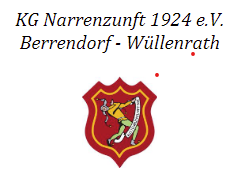 Anmeldung ZugteilnahmeKarnevalszug der KG Narrenzunft am 19.02.2023 um 14:00 Uhr (Aufstellung 13:00 Uhr)Bitte bis spätestens 10.01.2023 per E-Mail an zug@narrenzunft-berrendorf-de schicken.Gruppe:	_________________________________________________________________________Anzahl der teilnehmenden Personen: 	_________________________________________________Anschrift des Antragstellers:	_____________________________________________________________Telefonnummer:		_____________________________________________________________E-Mail Adresse:		_____________________________________________________________Motto / Thema:		_____________________________________________________________Wir stellen dar:		_____________________________________________________________Fußgruppe:		Fußgruppe mit Anhänger:	 	Großwagen:		Musik:	Unser Großwagen wird gebaut bei:	_______________________________________________________Sonstiges:			_____________________________________________________________´__________________________________________________________________________________________________________________________________________________________________________Hinweis für alle Großwagen: der TÜV Termin wird rechtzeitig per E-Mail bekanntgegeben.